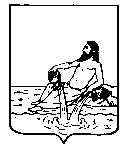 ВЕЛИКОУСТЮГСКАЯ ДУМАВЕЛИКОУСТЮГСКОГО МУНИЦИПАЛЬНОГО РАЙОНАР Е Ш Е Н И Е   от        11.12.2020          №     61                  ___________________________________________________________________________                   ______________________г. Великий УстюгО принятии органами местного самоуправления Великоустюгского муниципального района полномочий органов местного       самоуправления отдельных поселений,    входящих в состав Великоустюгского       муниципального района, на определение   поставщиков (подрядчиков, исполнителей)В соответствии со статьей 15 Федерального закона от 06.10.2003 № 131-ФЗ «Об общих принципах организации местного самоуправления в Российской Федерации», статьей 21 Устава Великоустюгского муниципального района, Великоустюгская Дума РЕШИЛА:1.  Принять полномочия органов местного самоуправления отдельных поселений, входящих в состав Великоустюгского муниципального района, на определение поставщиков (подрядчиков, исполнителей) с 01 января 2021 года по 31 декабря 2023 года.2. Определить администрацию Великоустюгского муниципального района уполномоченным органом на осуществление принятых полномочий и заключение соглашения о принятии полномочий.3. Администрации Великоустюгского муниципального района заключить с администрациями отдельных поселений, входящих в состав Великоустюгского муниципального района, соглашения о принятии полномочий на определение поставщиков (подрядчиков, исполнителей) не позднее 27 декабря 2020 года.4. Осуществление принятых полномочий производится за счет межбюджетных трансфертов, предоставляемых из бюджетов поселений в бюджет муниципального района.5. Настоящее решение вступает в силу после официального опубликования.Глава Великоустюгского муниципального района                                                                    А.В. Кузьмин